TÍTULOAutor(es)Instituição de OrigemEndereço EletrônicoObservação: Corpo do texto - A redação do trabalho completo deve ser concisa, com exatidão e clareza necessários à sua fiel compreensão. Os textos deverão ter no mínimo 6 e no máximo 10 páginas, escrita em português, com fonte Times New Roman, tamanho 12, espaço 1,5 (entre linhas), no corpo do texto. As margens devem conter 2,5 cm (direita), 2,5 cm (esquerda), 3 cm (superior) e 3 cm (inferior). O corpo do texto deve ser justificado, sem dividir palavras no final da linha e apresentar parágrafo de 1,5 cm. Nomes científicos e palavras estrangeiras devem ser grafados em “itálico”. Os trabalhos deverão apresentar, na ordem que segue os seguintes elementos constituintes: Introdução, Discussão, Resultados Finais ou Parciais, Conclusões e Referências Bibliográficas. Os itens e seus subitens devem ser numerados, alinhados a esquerda, com apenas a primeira letra em maiúsculo e em negrito. Tamanho da fonte 12.IntroduçãoDiscussãoResultados Finais ou ParciaisConclusõesAgradecimentos (agência de fomento da pesquisa ou similares)Referências BibliográficasFiguras: As Figuras, gráficos, fotos, modelos e correlatos devem ser inseridos na posição correspondente no corpo do próprio texto em formato JPEG (.jpg), devem estar centralizados e numerados em ordem crescente, com seus respectivos títulos escritos em fonte Times New Roman, tamanho 12, na parte superior da figura. A fonte deverá ser inserida no parte inferior da figura, tamanho 10. Exemplo:Figura 1: VIII Encontro de Geografia do Pontal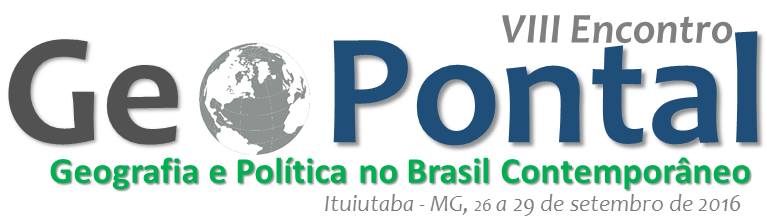 Fonte: GeoPontal, (2016).Citações - As citações diretas, de até três linhas, devem comparecer no corpo do texto, devem aparecer entre aspas duplas, sem itálico ou negrito, seguidas de seu(s) respectivo (s) autor(es), ano e página(s). As citações diretas, no texto, com mais de três linhas, devem ser destacadas com recuo de 4 cm da margem esquerda, sem aspas, espaçamento simples e com fonte Times New Roman, tamanho 12 conforme normas da ABNT. Referências – As referências deverão aparecer no final do trabalho em conformidade com as normas da ABNT, listando as publicações citadas no texto ou em nota de rodapé.OBSERVAÇÕES IMPORTANTES SOBRE OS TRABALHOS COMPLETOS:Ilustrações: Uso de mapas, quadros, gráficos, tabelas e figuras, fica limitado ao estritamente necessário, numeradas em arábico e inseridas no texto por meio da ferramenta “Inserir” “Imagem” do Word. Não “recortar” e “colar”, pois isso dificulta a formatação do arquivo. As legendas (quando cabíveis) devem ser autoexplicativas colocadas abaixo das tabelas e/ou figuras e mencionadas no corpo do texto. Todos os Trabalhos Completos deverão ser inéditos e seguir a estrutura de artigo científico. O formato do arquivo encaminhado deve ser compatível com o software WORD (.doc), versões compatíveis 97-2003 ou mais recente. O arquivo deverá ter no máximo 4 Mb (compactar imagens se necessário). O arquivo ainda deve ser nomeado com o título do trabalho (resumido). ATENÇÃO: Para publicação dos trabalhos, todos os autores deverão estar inscritos no evento. É permitido o envio de APENAS UM TRABALHO como autor principal em cada modalidade (resumo, resumo expandido ou trabalho completo), além de no máximo um trabalho como coautor em cada modalidade. A Comissão Organizadora não se responsabilizará em hipótese alguma pela formatação dos trabalhos. Os trabalhos que não respeitarem as normas pré-estabelecidas pelo evento serão automaticamente desconsiderados.